 JACK … where children can explore, create and discover the colour of dreams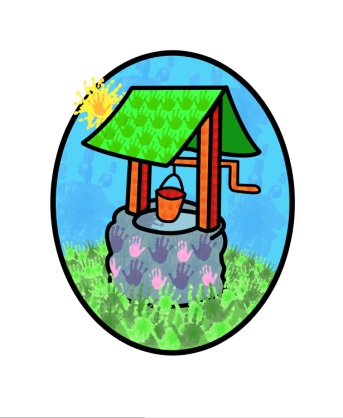 Statement of intentAt Jack & Jill we believe it is important that we work together, & know what we can expect of each other. We feel that an atmosphere of mutual respect is of great benefit to all parties.Parents are entitled to expect:That we provide a happy, healthy, safe, caring & stimulating environment.A high standard of care & educationA courteous & sympathetic reception to any questions or concernsTo be consulted & involvedThat confidentiality will be maintained & respectedThat information held about their child will be done so within the framework of the data protection policyThat discipline will be in the form of positive reinforcementThat repeated & wilful damage to property & equipment will be reported to them & that a charge may be incurred.     Information on:The curriculumThe term dates for the coming yearWho to contact if they are concerned or wish to make a complaintThe roles employed by the staff teamThe group’s policies & proceduresRequired paymentsTheir child’s developmentFunctioning of the governing committeeFree Entitlement (Early Years Provision)Children are entitled to expect:A happy, healthy, safe, caring & stimulating environmentEquality of opportunityA diverse curriculumPraise & encouragementSupport & guidanceThat their concerns will be listened toThat opportunities are provided for growth & developmentThe Pre-school is entitled to expect that parents will:Support usHelp their child to fulfil their potentialKeep us informed about matters that may affect their child’s care & well-beingShare any concerns openly with usRespond to any concern we may have in a spirit of co-operation & understandingStatements detailed on this agreement are adhered toInform us of any absenteeism Attendance will be regular & punctual, both at opening & closing timesFees will be paid on time          This policy was adopted by Jack and Jill Pre-school at a meeting held on: 1St September 2014It is signed on behalf of the setting by:In their capacity as: Chairperson